Section 1 – Details of Key Contact Person 		                       Date:       Section 2 – Details of Chief InvestigatorSection 3 – FundingSection 4 – Support RequiredSection 5 – Research Proposal Outline (Please provide as many details as possible) *All questions marked with an asterisk are mandatory.Thank you for your application.  You should receive an acknowledgement of receipt within 2 working days.For internal use onlyInstructions:  Please complete this form in full and submit by email to CTU_grants@southampton.ac.uk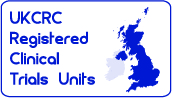 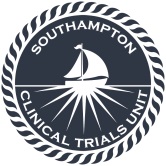 (alternatively, you may post your application, but this may delay the review process): Southampton Clinical Trials UnitMail Point 131Tremona RoadSouthampton SO16 6YD		Tel: +44 (0)23 8120 5154Title:      Mr   Mrs    Miss   Ms  Title:      Mr   Mrs    Miss   Ms  Title:      Mr   Mrs    Miss   Ms  Title:      Mr   Mrs    Miss   Ms  Full Name:        Full Name:        Job Title:         Job Title:         Job Title:         Job Title:         Employer:                                                                                    Employer:                                                                                    Contact address:Contact address:Post Code:   Tel/bleep:                                                                            Fax No:E-mail:Best contact method and day/time:Best contact method and day/time:Best contact method and day/time:Title:     Mr   Mrs    Miss   Ms Title:     Mr   Mrs    Miss   Ms Title:     Mr   Mrs    Miss   Ms Title:     Mr   Mrs    Miss   Ms Full Name:        Full Name:        Job Title:          Job Title:          Job Title:          Job Title:          Employer:         Employer:         Contact address:Contact address:Post Code:  Tel/bleep:                                                                            Fax No:E-mail:Best contact method and day/time:Best contact method and day/time:Best contact method and day/time:Are there any co-applicants for this proposal?Are there any co-applicants for this proposal?Are there any co-applicants for this proposal? Yes    No     Yes    No     Yes    No        If yes, please give details               If yes, please give details               If yes, please give details               If yes, please give details               If yes, please give details               If yes, please give details           1.   Do you already have funding for this proposal?   Yes           No                     Yes           No                    If yes, please go to question 4If yes, please go to question 42.   Have you identified a potential funding body?         (e.g.  HTA, CRC) Yes           No                      Yes           No                     If yes, please go to question 3If no, please go to question 5If yes, please go to question 3If no, please go to question 5POTENTIAL FUNDINGPOTENTIAL FUNDINGPOTENTIAL FUNDINGPOTENTIAL FUNDINGPOTENTIAL FUNDING3.  a) Which funding body are you considering?3.  a) Which funding body are you considering?     b) Do you have a deadline for your proposed application?   c) If yes, is this a fixed or flexible deadline?(Please bear in mind that if you are working towards a very tight deadline, the SCTU may not have capacity immediately.)     b) Do you have a deadline for your proposed application?   c) If yes, is this a fixed or flexible deadline?(Please bear in mind that if you are working towards a very tight deadline, the SCTU may not have capacity immediately.) Yes  No      Fixed    Flexible                    If yes, please give date      and go to question 3c: If no, please go to question 5If yes, please give date      and go to question 3c: If no, please go to question 5     b) Do you have a deadline for your proposed application?   c) If yes, is this a fixed or flexible deadline?(Please bear in mind that if you are working towards a very tight deadline, the SCTU may not have capacity immediately.)     b) Do you have a deadline for your proposed application?   c) If yes, is this a fixed or flexible deadline?(Please bear in mind that if you are working towards a very tight deadline, the SCTU may not have capacity immediately.) Yes  No      Fixed    Flexible                    CURRENT FUNDING CURRENT FUNDING CURRENT FUNDING CURRENT FUNDING CURRENT FUNDING 4.  a) What is the name of your project’s funder? 4.  a) What is the name of your project’s funder?      b)  What is the amount of the grant award?     b)  What is the amount of the grant award?5.  What kind of support does your project require from the Clinical Trials Unit? (please tick all that apply):5.  What kind of support does your project require from the Clinical Trials Unit? (please tick all that apply):5.  What kind of support does your project require from the Clinical Trials Unit? (please tick all that apply):5.  What kind of support does your project require from the Clinical Trials Unit? (please tick all that apply):5.  What kind of support does your project require from the Clinical Trials Unit? (please tick all that apply):5.  What kind of support does your project require from the Clinical Trials Unit? (please tick all that apply):Study design Statistics   Statistics   Statistics   Funding application(s)Trial managementTrial managementTrial managementWriting protocol QA / safety / monitoringQA / safety / monitoringQA / safety / monitoringData managementOther (please specify):Other (please specify):6.  Are there any other support requirements within your proposal? (please tick all that apply):6.  Are there any other support requirements within your proposal? (please tick all that apply):6.  Are there any other support requirements within your proposal? (please tick all that apply):6.  Are there any other support requirements within your proposal? (please tick all that apply):6.  Are there any other support requirements within your proposal? (please tick all that apply):6.  Are there any other support requirements within your proposal? (please tick all that apply):Qualitative researchHealth EconomistHealth EconomistHealth EconomistOther (please specify): Please tell us if you have had, or are in, discussions with anyone about providing this support      Please tell us if you have had, or are in, discussions with anyone about providing this support      Please tell us if you have had, or are in, discussions with anyone about providing this support      Please tell us if you have had, or are in, discussions with anyone about providing this support      Please tell us if you have had, or are in, discussions with anyone about providing this support      Please tell us if you have had, or are in, discussions with anyone about providing this support      7.  Please tell us how you heard about the Southampton Clinical Trials Unit?      7.  Please tell us how you heard about the Southampton Clinical Trials Unit?      7.  Please tell us how you heard about the Southampton Clinical Trials Unit?      7.  Please tell us how you heard about the Southampton Clinical Trials Unit?      7.  Please tell us how you heard about the Southampton Clinical Trials Unit?      7.  Please tell us how you heard about the Southampton Clinical Trials Unit?      8.  Have you had, or are you in, discussions with other CTUs about this proposal?8.  Have you had, or are you in, discussions with other CTUs about this proposal?8.  Have you had, or are you in, discussions with other CTUs about this proposal?8.  Have you had, or are you in, discussions with other CTUs about this proposal? Yes    No     Yes    No          If yes, please give details                 If yes, please give details                 If yes, please give details                 If yes, please give details                 If yes, please give details                 If yes, please give details           9. For oncology trials, has your final concept been discussed with any NCRI groups (formerly Clinical Studies Groups) or ECMC (Experimental Cancer Medicine Centre)?9. For oncology trials, has your final concept been discussed with any NCRI groups (formerly Clinical Studies Groups) or ECMC (Experimental Cancer Medicine Centre)?9. For oncology trials, has your final concept been discussed with any NCRI groups (formerly Clinical Studies Groups) or ECMC (Experimental Cancer Medicine Centre)?9. For oncology trials, has your final concept been discussed with any NCRI groups (formerly Clinical Studies Groups) or ECMC (Experimental Cancer Medicine Centre)? Yes    No     Yes    No         If yes, please give details                If yes, please give details                If yes, please give details                If yes, please give details                If yes, please give details                If yes, please give details           10. Have you had, or are you in, discussions with potential sponsors for this trial?10. Have you had, or are you in, discussions with potential sponsors for this trial?10. Have you had, or are you in, discussions with potential sponsors for this trial?10. Have you had, or are you in, discussions with potential sponsors for this trial? Yes    No     Yes    No       If yes, please give details              If yes, please give details              If yes, please give details              If yes, please give details              If yes, please give details              If yes, please give details           11. Have you had any patient and public involvement (PPI) with individual public contributors or a PPI group about your proposal?11. Have you had any patient and public involvement (PPI) with individual public contributors or a PPI group about your proposal?11. Have you had any patient and public involvement (PPI) with individual public contributors or a PPI group about your proposal?11. Have you had any patient and public involvement (PPI) with individual public contributors or a PPI group about your proposal? Yes    No     Yes    No         If yes, please give details                If yes, please give details                If yes, please give details                If yes, please give details                If yes, please give details                If yes, please give details           12.  Title of Research Proposal : Title of Research Proposal : Title of Research Proposal : Title of Research Proposal : Title of Research Proposal : Title of Research Proposal : Title of Research Proposal : Title of Research Proposal : Title of Research Proposal : 13.* Principal research question(s)/endpoint(s) and, secondary if known: Principal research question(s)/endpoint(s) and, secondary if known: Principal research question(s)/endpoint(s) and, secondary if known: Principal research question(s)/endpoint(s) and, secondary if known: Principal research question(s)/endpoint(s) and, secondary if known: Principal research question(s)/endpoint(s) and, secondary if known: Principal research question(s)/endpoint(s) and, secondary if known: Principal research question(s)/endpoint(s) and, secondary if known: Principal research question(s)/endpoint(s) and, secondary if known: 14.* What is already known about your research topic? (Please be brief. Only essential references are required)      What is already known about your research topic? (Please be brief. Only essential references are required)      What is already known about your research topic? (Please be brief. Only essential references are required)      What is already known about your research topic? (Please be brief. Only essential references are required)      What is already known about your research topic? (Please be brief. Only essential references are required)      What is already known about your research topic? (Please be brief. Only essential references are required)      What is already known about your research topic? (Please be brief. Only essential references are required)      What is already known about your research topic? (Please be brief. Only essential references are required)      What is already known about your research topic? (Please be brief. Only essential references are required)      15.*  What will this study add to current knowledge?  What will this study add to current knowledge?  What will this study add to current knowledge?  What will this study add to current knowledge?  What will this study add to current knowledge?  What will this study add to current knowledge?  What will this study add to current knowledge?  What will this study add to current knowledge?  What will this study add to current knowledge?  16.*  Are there any current or known potential competing trials? Are there any current or known potential competing trials? Are there any current or known potential competing trials? Are there any current or known potential competing trials? Are there any current or known potential competing trials? Are there any current or known potential competing trials? Are there any current or known potential competing trials? Are there any current or known potential competing trials? Are there any current or known potential competing trials? 17.* Summary of proposed trial: (Please also tick trial phase)             Phase I        Phase II       Phase III       Phase IV Summary of proposed trial: (Please also tick trial phase)             Phase I        Phase II       Phase III       Phase IV Summary of proposed trial: (Please also tick trial phase)             Phase I        Phase II       Phase III       Phase IV Summary of proposed trial: (Please also tick trial phase)             Phase I        Phase II       Phase III       Phase IV Summary of proposed trial: (Please also tick trial phase)             Phase I        Phase II       Phase III       Phase IV Summary of proposed trial: (Please also tick trial phase)             Phase I        Phase II       Phase III       Phase IV Summary of proposed trial: (Please also tick trial phase)             Phase I        Phase II       Phase III       Phase IV Summary of proposed trial: (Please also tick trial phase)             Phase I        Phase II       Phase III       Phase IV Summary of proposed trial: (Please also tick trial phase)             Phase I        Phase II       Phase III       Phase IV 18.  What are the proposed interventions (experimental and control), including treatment duration?What are the proposed interventions (experimental and control), including treatment duration?What are the proposed interventions (experimental and control), including treatment duration?What are the proposed interventions (experimental and control), including treatment duration?What are the proposed interventions (experimental and control), including treatment duration?What are the proposed interventions (experimental and control), including treatment duration?What are the proposed interventions (experimental and control), including treatment duration?What are the proposed interventions (experimental and control), including treatment duration?What are the proposed interventions (experimental and control), including treatment duration?19.  Please provide a summary of the key inclusion/exclusion criteria. Please provide a summary of the key inclusion/exclusion criteria. Please provide a summary of the key inclusion/exclusion criteria. Please provide a summary of the key inclusion/exclusion criteria. Please provide a summary of the key inclusion/exclusion criteria. Please provide a summary of the key inclusion/exclusion criteria. Please provide a summary of the key inclusion/exclusion criteria. Please provide a summary of the key inclusion/exclusion criteria. Please provide a summary of the key inclusion/exclusion criteria. 20.How will you make recruitment to this trial as inclusive as possible to all patient groups and those with accessibility issues? How will you make recruitment to this trial as inclusive as possible to all patient groups and those with accessibility issues? How will you make recruitment to this trial as inclusive as possible to all patient groups and those with accessibility issues? How will you make recruitment to this trial as inclusive as possible to all patient groups and those with accessibility issues? How will you make recruitment to this trial as inclusive as possible to all patient groups and those with accessibility issues? How will you make recruitment to this trial as inclusive as possible to all patient groups and those with accessibility issues? How will you make recruitment to this trial as inclusive as possible to all patient groups and those with accessibility issues? How will you make recruitment to this trial as inclusive as possible to all patient groups and those with accessibility issues? How will you make recruitment to this trial as inclusive as possible to all patient groups and those with accessibility issues? 21.  What are the proposed outcome measures and how will they be measured? What are the proposed outcome measures and how will they be measured? What are the proposed outcome measures and how will they be measured? What are the proposed outcome measures and how will they be measured? What are the proposed outcome measures and how will they be measured? What are the proposed outcome measures and how will they be measured? What are the proposed outcome measures and how will they be measured? What are the proposed outcome measures and how will they be measured? What are the proposed outcome measures and how will they be measured? 22.  What is the proposed frequency and duration of follow-up?  What is the proposed frequency and duration of follow-up?  What is the proposed frequency and duration of follow-up?  What is the proposed frequency and duration of follow-up?  What is the proposed frequency and duration of follow-up?  What is the proposed frequency and duration of follow-up?  What is the proposed frequency and duration of follow-up?  What is the proposed frequency and duration of follow-up?  What is the proposed frequency and duration of follow-up?  23.*  What is the current estimated/target sample size?       What is the current estimated/target sample size?       What is the current estimated/target sample size?       What is the current estimated/target sample size?       What is the current estimated/target sample size?       What is the current estimated/target sample size?       What is the current estimated/target sample size?       What is the current estimated/target sample size?       What is the current estimated/target sample size?       24.  What is the estimated recruitment rate?       What is the estimated recruitment rate?       What is the estimated recruitment rate?       What is the estimated recruitment rate?       What is the estimated recruitment rate?       What is the estimated recruitment rate?       What is the estimated recruitment rate?       What is the estimated recruitment rate?       What is the estimated recruitment rate?       25.*  Where do you plan to conduct the study?        Please provide projected number of sites, if possible.Where do you plan to conduct the study?        Please provide projected number of sites, if possible.Where do you plan to conduct the study?        Please provide projected number of sites, if possible.Where do you plan to conduct the study?        Please provide projected number of sites, if possible.Where do you plan to conduct the study?        Please provide projected number of sites, if possible.Where do you plan to conduct the study?        Please provide projected number of sites, if possible.Where do you plan to conduct the study?        Please provide projected number of sites, if possible.Where do you plan to conduct the study?        Please provide projected number of sites, if possible.Where do you plan to conduct the study?        Please provide projected number of sites, if possible.ORGANISATIONSORGANISATIONSORGANISATIONSORGANISATIONSGEOGRAPHICAL LOCATIONSGEOGRAPHICAL LOCATIONSGEOGRAPHICAL LOCATIONSGEOGRAPHICAL LOCATIONSGEOGRAPHICAL LOCATIONSPrimary care trusts  Number: onlyNumber:Secondary care trustsNumber: onlyNumber:Other (please specify):       Other (please specify):       Other (please specify):       Other (please specify):       Other (please specify):       Other (please specify):       Other (please specify):       Other (please specify):       Other (please specify):       26.*If a statistician has been involved in the design, please include details of the planned analyses, including frequency and plans for subgroup analyses, otherwise leave blank.Name of Statistician:       Details of planned analyses:       If a statistician has been involved in the design, please include details of the planned analyses, including frequency and plans for subgroup analyses, otherwise leave blank.Name of Statistician:       Details of planned analyses:       If a statistician has been involved in the design, please include details of the planned analyses, including frequency and plans for subgroup analyses, otherwise leave blank.Name of Statistician:       Details of planned analyses:       If a statistician has been involved in the design, please include details of the planned analyses, including frequency and plans for subgroup analyses, otherwise leave blank.Name of Statistician:       Details of planned analyses:       If a statistician has been involved in the design, please include details of the planned analyses, including frequency and plans for subgroup analyses, otherwise leave blank.Name of Statistician:       Details of planned analyses:       If a statistician has been involved in the design, please include details of the planned analyses, including frequency and plans for subgroup analyses, otherwise leave blank.Name of Statistician:       Details of planned analyses:       If a statistician has been involved in the design, please include details of the planned analyses, including frequency and plans for subgroup analyses, otherwise leave blank.Name of Statistician:       Details of planned analyses:       If a statistician has been involved in the design, please include details of the planned analyses, including frequency and plans for subgroup analyses, otherwise leave blank.Name of Statistician:       Details of planned analyses:       If a statistician has been involved in the design, please include details of the planned analyses, including frequency and plans for subgroup analyses, otherwise leave blank.Name of Statistician:       Details of planned analyses:       27.*Have you had, or are you in, discussions with the RDS (Research Design Service) about this proposal?Have you had, or are you in, discussions with the RDS (Research Design Service) about this proposal?Have you had, or are you in, discussions with the RDS (Research Design Service) about this proposal?Have you had, or are you in, discussions with the RDS (Research Design Service) about this proposal?Have you had, or are you in, discussions with the RDS (Research Design Service) about this proposal?Have you had, or are you in, discussions with the RDS (Research Design Service) about this proposal? Yes    No     Yes    No     Yes    No         If yes, please give details                If yes, please give details                If yes, please give details                If yes, please give details                If yes, please give details                If yes, please give details                If yes, please give details                If yes, please give details                If yes, please give details           28.*Is any associated translational research being planned?  If yes, please give a brief summary.Is any associated translational research being planned?  If yes, please give a brief summary.Is any associated translational research being planned?  If yes, please give a brief summary.Is any associated translational research being planned?  If yes, please give a brief summary.Is any associated translational research being planned?  If yes, please give a brief summary.Is any associated translational research being planned?  If yes, please give a brief summary.Is any associated translational research being planned?  If yes, please give a brief summary.Is any associated translational research being planned?  If yes, please give a brief summary.Is any associated translational research being planned?  If yes, please give a brief summary.29.*Study Time Line (please specify any deadlines):  Study Time Line (please specify any deadlines):  Study Time Line (please specify any deadlines):  Study Time Line (please specify any deadlines):  Study Time Line (please specify any deadlines):  Study Time Line (please specify any deadlines):  Study Time Line (please specify any deadlines):  Study Time Line (please specify any deadlines):  Study Time Line (please specify any deadlines):  30.Other comments or relevant information:  Other comments or relevant information:  Other comments or relevant information:  Other comments or relevant information:  Other comments or relevant information:  Other comments or relevant information:  Other comments or relevant information:  Other comments or relevant information:  Other comments or relevant information:  Application no.:Review date deadline:Date received:Date acknowledged:Review outcome:Date notified of outcome:Reviewed by: